Date Created: July 2019Date Amended:JOB DESCRIPTION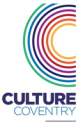 ROLE:  Community Engagement OfficerLOCATION:  AllRESPONSIBLE TO:  Communities and Learning ManagerRESPONSIBILE FOR:  N/ACONTRACT:     PermanentWORKING HOURS:   37SALARY:  Grade 520,661 – 25,951 per annum dependent on experience  OVERALL PURPOSE AND OBJECTIVE OF THE ROLE:To develop strong community partnerships in order to develop co-curated activity and projects that will ensure a resilient and sustainable service for Coventry’s communities and support teams to create audience focused programming.This position falls within a shared-services working arrangement and as such you will be required to carry out tasks at a range of sites that are either operated or managed by the Company or where services are delivered by the CompanyOVERALL PURPOSE AND OBJECTIVE OF THE ROLE:To develop strong community partnerships in order to develop co-curated activity and projects that will ensure a resilient and sustainable service for Coventry’s communities and support teams to create audience focused programming.This position falls within a shared-services working arrangement and as such you will be required to carry out tasks at a range of sites that are either operated or managed by the Company or where services are delivered by the CompanyMAIN DUTIES AND RESPONSIBILITIES:-Contribute to the development of the strategic audience engagement policy in consultation with external and internal partners; liaising with local and regional community groups, third sector agencies, service providers, commissioners and service buyers.Build a strong partnership with community groups, third sector organisations and service providers to develop and deliver sustainable services, projects, activities and events to engage the diverse audiences of Coventry. Review current offer to identify opportunities for new creative programmes that are revenue generated based on the collections, exhibitions and services within the Trust’s portfolio.To build key partnerships with local commissioners, service buyers and stakeholders to develop sustainable streams of revenue. Work closely with the Communities and Learning Manager to ensure a coordinated approach to community engagement.Schedule, train and supervise sessional workers as and when the need arises, ensuring within delegated budgets.GENERAL RESPONSIBILITIES:-To embrace and lead by example on the company’s key values;Identify and review risks with your Line Manager as part of the organisational risk register;Contribute to the ongoing review and development of the Trusts policies and procedures to support continuous improvement;Ensure adherence to all Trust policies and procedures;Ensure your teams comply with and understand all Health & Safety policies and requirements;Support and input into the organisational digital strategy as required;Identify and collaborate with potential key external stakeholders;Identify fundraising or sponsorship opportunities and highlight these to your Line Manager; andEnsure adherence to the GDPR in respect of all data collected and maintained. To carry out tasks at a range of sites that are either operated or managed by the Company or where services are delivered by the Company.To promote Equality and Diversity and ensure full compliance with Company policy.To undertake other duties and provide short-term cover where necessary, as specified by Management, which are appropriate to your qualifications, experience and general level of your position.MAIN DUTIES AND RESPONSIBILITIES:-Contribute to the development of the strategic audience engagement policy in consultation with external and internal partners; liaising with local and regional community groups, third sector agencies, service providers, commissioners and service buyers.Build a strong partnership with community groups, third sector organisations and service providers to develop and deliver sustainable services, projects, activities and events to engage the diverse audiences of Coventry. Review current offer to identify opportunities for new creative programmes that are revenue generated based on the collections, exhibitions and services within the Trust’s portfolio.To build key partnerships with local commissioners, service buyers and stakeholders to develop sustainable streams of revenue. Work closely with the Communities and Learning Manager to ensure a coordinated approach to community engagement.Schedule, train and supervise sessional workers as and when the need arises, ensuring within delegated budgets.GENERAL RESPONSIBILITIES:-To embrace and lead by example on the company’s key values;Identify and review risks with your Line Manager as part of the organisational risk register;Contribute to the ongoing review and development of the Trusts policies and procedures to support continuous improvement;Ensure adherence to all Trust policies and procedures;Ensure your teams comply with and understand all Health & Safety policies and requirements;Support and input into the organisational digital strategy as required;Identify and collaborate with potential key external stakeholders;Identify fundraising or sponsorship opportunities and highlight these to your Line Manager; andEnsure adherence to the GDPR in respect of all data collected and maintained. To carry out tasks at a range of sites that are either operated or managed by the Company or where services are delivered by the Company.To promote Equality and Diversity and ensure full compliance with Company policy.To undertake other duties and provide short-term cover where necessary, as specified by Management, which are appropriate to your qualifications, experience and general level of your position.PERSON SPECIFICATIONPERSON SPECIFICATIONPERSON SPECIFICATIONPERSON SPECIFICATIONCriteriaEssentialDesirableEvidencePostgraduate Qualification in professional museum or heritage qualification.XApplicationExperience in planning, developing and delivering large scale events, activity and projects.Application/Personal Statement/InterviewExperience of developing commissionable community-based servicesPersonal Statement/InterviewIdentifying, generating and managing external fundingApplication/Personal Statement/InterviewWorking knowledge of Equality and DiversityApplication/Personal Statement/InterviewExperience of working with communities within a heritage settingApplication/Personal Statement/InterviewExperience of supporting audience engagement strategies and policiesApplicationDemonstrate an up to date knowledge and understanding best practice audience engagementApplication/Personal Statement/InterviewCompetent in skills in ITApplication/Personal Statement/InterviewStrong communication and interpersonal skills.Personal Statement/InterviewTo collate and analyse data for report writingPersonal Statement/InterviewExcellent negotiation and interpersonal skills for establishing and maintaining positive relationships with project partners, stakeholders, service commissioners and community organisations or members.Personal Statement/InterviewExcellent organisational, logistical and time management skills to manage complex projects to meet funder and organization requirements.Application/Personal Statement/InterviewSelf-motivated and able to work on own initiative as well as in a multi-partner team.Application/Personal Statement/InterviewAbility to deliver results whilst under pressureApplication/Personal Statement/InterviewReadiness to help people and the ability to respond to differing needs e.g. disable, children, diverse cultures and differing levels of understanding.Application/Personal Statement/Interview